ПРОЕКТ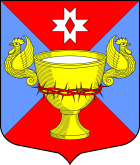 ПОВЕСТКА ДНЯ  ОЧЕРЕДНОГО ЗАСЕДАНИЯСОВЕТА ДЕПУТАТОВ
                    МО ЛАГОЛОВСКОЕ СЕЛЬСКОЕ ПОСЕЛЕНИЕЧЕТВЕРТОГО СОЗЫВА25.02.2021 г.                                                                                          время  18.00«О внесении изменений в Решение от 17 декабря 2020 года №69 «О бюджете муниципального образования Лаголовское сельское поселение муниципального образования Ломоносовский муниципальный район Ленинградской области на 2021 год и плановый период 2022-2023гг»Об утверждении плана нормотворческой  деятельности Совета депутатов МО Лаголовское сельское поселение на  2021 годОб утверждении Порядка принятия в соответствии  с гражданским законодательством Российской  Федерации решения о сносе самовольной постройки или ее привидении в соответствие с предельными параметрами  разрешенного строительства, реконструкции  объектов капитального строительства, установленными  правилами землепользования и застройки, документацией по планировке территории, или обязательными требованиями  к параметрам объектов капитального строительства, установленными федеральными законами 